Π Ρ Ο ΣΑ Ι Τ Η Σ ΗΕΠΩΝΥΜΟ:...................................................ΟΝΟΜΑ:.........................................................ΠΑΤΡΩΝΥΜΟ:..............................................ΗΜΕΡ. ΓΕΝΝΗΣΗΣ:.....................................ΑΔΤ:........................................................ΤΗΛΕΦΩΝΟ :.............................................................Ε-mail:................................................................ Θέμα: «Υποψηφιότητα για τη θέση τουΔιευθυντή Τομέα………………………................................................................του Τμήματος Φωτογραφίας και Οπτικοακουστικών Τεχνών της Σχολής Εφαρμοσμένων Τεχνών και Πολιτισμούτου Πανεπιστημίου Δυτικής Αττικής»ΑΙΓΑΛΕΩ,……. /……./21                                                                                          Συνημμένα:                                                                    α. Φωτοαντίγραφο Δελτίου Αστυνομικής Ταυτότητας ή Διαβατηρίουβ. Υπεύθυνη Δήλωση ότι δεν συντρέχουν στο πρόσωπο μου κωλύματα εκλογιμότηταςΤην Πρόεδρο του ΤμήματοςΦωτογραφίας και Οπτικοακουστικών Τεχνών  της Σχολής Εφαρμοσμένων Τεχνών και Πολιτισμού  του  Πανεπιστημίου  Δυτικής ΑττικήςΜε την παρούσα αίτηση, υποβάλλω υποψηφιότητα για τη θέση του Διευθυντή Τομέα .........................................................του Τμήματος Φωτογραφίας και Οπτικοακουστικών Τεχνών  της Σχολής Εφαρμοσμένων Τεχνών και Πολιτισμού  του Πανεπιστημίου Δυτικής Αττικής, σύμφωνα με την ισχύουσα νομοθεσία και την υπ’ αρ..	προκήρυξηεκλογών για την ανάδειξη Διευθυντών Τομέων των Τμημάτων των Σχολών του Πανεπιστημίου Δυτικής Αττικής.     Ο /Η Αιτ……………………………………………………..Ονοματεπώνυμο/Υπογραφή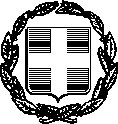 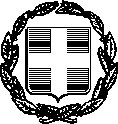 ΠΑΡΑΡΤΗΜΑ ΙΥΠΕΥΘΥΝΗ ΔΗΛΩΣΗ(άρθρο 8 Ν.1599/1986)Με ατομική μου ευθύνη και γνωρίζοντας τις κυρώσεις (3), που προβλέπονται από τις διατάξεις της παρ. 6 του άρθρου 22 του Ν. 1599/1986, δηλώνω ότι:δεν συντρέχουν στο πρόσωπό μου κωλύματα εκλογιμότητας για τη θέση του Διευθυντή Τομέα................................................ του Τμήματος Φωτογραφίας και Οπτικοακουστικών Τεχνών  της   Σχολής Εφαρμοσμένων Τεχνών κα Πολιτισμού του Πανεπιστημίου Δυτικής Αττικής, σύμφωνα με τις διατάξεις	του	άρθρου	27	του	Ν.4485/2017	(ΦΕΚΑ’	114) όπως έχει τροποποιηθεί και ισχύει και δεν τελώ σε καθεστώς αναστολής άσκησης καθηκόντων.Ημερομηνία:	-    -2021Ο – Η Δηλ.(Υπογραφή)Αναγράφεται από τον ενδιαφερόμενο πολίτη ή Αρχή ή η Υπηρεσία του δημόσιου τομέα, που απευθύνεται η αίτηση.Αναγράφεται ολογράφως.«Όποιος εν γνώσει του δηλώνει ψευδή γεγονότα ή αρνείται ή αποκρύπτει τα αληθινά με έγγραφη υπεύθυνη δήλωση του άρθρου 8 τιμωρείται με φυλάκιση τουλάχιστον τριών μηνών. Εάν ο υπαίτιος αυτών των πράξεων σκόπευε να προσπορίσει στον εαυτόν του ή σε άλλον περιουσιακό όφελος βλάπτοντας τρίτον ή σκόπευε να βλάψει άλλον, τιμωρείται με κάθειρξη μέχρι 10 ετών.Σε περίπτωση ανεπάρκειας χώρου η δήλωση συνεχίζεται στην πίσω όψη της και υπογράφεται από τον δηλούντα ή την δηλούσα.ΠΡΟΣ(1):ΤΟΝ ΠΡΟΕΔΡΟ ΤΟΥ ΤΜΗΜΑΤΟΣ.ΦΩΤΟΓΡΑΦΙΑΣ ΚΑΙ ΟΠΤΙΚΟΑΚΟΥΣΤΙΚΩΝ ΤΕΧΝΩΝΤΗΣ ΣΧΟΛΗΣ ΕΦΑΡΜΟΣΜΕΝΩΝ ΤΕΧΝΩΝ ΤΟΥ ΠΑΝΕΠΙΣΤΗΜΙΟΥ ΔΥΤΙΚΗΣ ΑΤΤΙΚΗΣΤΟΝ ΠΡΟΕΔΡΟ ΤΟΥ ΤΜΗΜΑΤΟΣ.ΦΩΤΟΓΡΑΦΙΑΣ ΚΑΙ ΟΠΤΙΚΟΑΚΟΥΣΤΙΚΩΝ ΤΕΧΝΩΝΤΗΣ ΣΧΟΛΗΣ ΕΦΑΡΜΟΣΜΕΝΩΝ ΤΕΧΝΩΝ ΤΟΥ ΠΑΝΕΠΙΣΤΗΜΙΟΥ ΔΥΤΙΚΗΣ ΑΤΤΙΚΗΣΤΟΝ ΠΡΟΕΔΡΟ ΤΟΥ ΤΜΗΜΑΤΟΣ.ΦΩΤΟΓΡΑΦΙΑΣ ΚΑΙ ΟΠΤΙΚΟΑΚΟΥΣΤΙΚΩΝ ΤΕΧΝΩΝΤΗΣ ΣΧΟΛΗΣ ΕΦΑΡΜΟΣΜΕΝΩΝ ΤΕΧΝΩΝ ΤΟΥ ΠΑΝΕΠΙΣΤΗΜΙΟΥ ΔΥΤΙΚΗΣ ΑΤΤΙΚΗΣΤΟΝ ΠΡΟΕΔΡΟ ΤΟΥ ΤΜΗΜΑΤΟΣ.ΦΩΤΟΓΡΑΦΙΑΣ ΚΑΙ ΟΠΤΙΚΟΑΚΟΥΣΤΙΚΩΝ ΤΕΧΝΩΝΤΗΣ ΣΧΟΛΗΣ ΕΦΑΡΜΟΣΜΕΝΩΝ ΤΕΧΝΩΝ ΤΟΥ ΠΑΝΕΠΙΣΤΗΜΙΟΥ ΔΥΤΙΚΗΣ ΑΤΤΙΚΗΣΤΟΝ ΠΡΟΕΔΡΟ ΤΟΥ ΤΜΗΜΑΤΟΣ.ΦΩΤΟΓΡΑΦΙΑΣ ΚΑΙ ΟΠΤΙΚΟΑΚΟΥΣΤΙΚΩΝ ΤΕΧΝΩΝΤΗΣ ΣΧΟΛΗΣ ΕΦΑΡΜΟΣΜΕΝΩΝ ΤΕΧΝΩΝ ΤΟΥ ΠΑΝΕΠΙΣΤΗΜΙΟΥ ΔΥΤΙΚΗΣ ΑΤΤΙΚΗΣΤΟΝ ΠΡΟΕΔΡΟ ΤΟΥ ΤΜΗΜΑΤΟΣ.ΦΩΤΟΓΡΑΦΙΑΣ ΚΑΙ ΟΠΤΙΚΟΑΚΟΥΣΤΙΚΩΝ ΤΕΧΝΩΝΤΗΣ ΣΧΟΛΗΣ ΕΦΑΡΜΟΣΜΕΝΩΝ ΤΕΧΝΩΝ ΤΟΥ ΠΑΝΕΠΙΣΤΗΜΙΟΥ ΔΥΤΙΚΗΣ ΑΤΤΙΚΗΣΤΟΝ ΠΡΟΕΔΡΟ ΤΟΥ ΤΜΗΜΑΤΟΣ.ΦΩΤΟΓΡΑΦΙΑΣ ΚΑΙ ΟΠΤΙΚΟΑΚΟΥΣΤΙΚΩΝ ΤΕΧΝΩΝΤΗΣ ΣΧΟΛΗΣ ΕΦΑΡΜΟΣΜΕΝΩΝ ΤΕΧΝΩΝ ΤΟΥ ΠΑΝΕΠΙΣΤΗΜΙΟΥ ΔΥΤΙΚΗΣ ΑΤΤΙΚΗΣΤΟΝ ΠΡΟΕΔΡΟ ΤΟΥ ΤΜΗΜΑΤΟΣ.ΦΩΤΟΓΡΑΦΙΑΣ ΚΑΙ ΟΠΤΙΚΟΑΚΟΥΣΤΙΚΩΝ ΤΕΧΝΩΝΤΗΣ ΣΧΟΛΗΣ ΕΦΑΡΜΟΣΜΕΝΩΝ ΤΕΧΝΩΝ ΤΟΥ ΠΑΝΕΠΙΣΤΗΜΙΟΥ ΔΥΤΙΚΗΣ ΑΤΤΙΚΗΣΤΟΝ ΠΡΟΕΔΡΟ ΤΟΥ ΤΜΗΜΑΤΟΣ.ΦΩΤΟΓΡΑΦΙΑΣ ΚΑΙ ΟΠΤΙΚΟΑΚΟΥΣΤΙΚΩΝ ΤΕΧΝΩΝΤΗΣ ΣΧΟΛΗΣ ΕΦΑΡΜΟΣΜΕΝΩΝ ΤΕΧΝΩΝ ΤΟΥ ΠΑΝΕΠΙΣΤΗΜΙΟΥ ΔΥΤΙΚΗΣ ΑΤΤΙΚΗΣΤΟΝ ΠΡΟΕΔΡΟ ΤΟΥ ΤΜΗΜΑΤΟΣ.ΦΩΤΟΓΡΑΦΙΑΣ ΚΑΙ ΟΠΤΙΚΟΑΚΟΥΣΤΙΚΩΝ ΤΕΧΝΩΝΤΗΣ ΣΧΟΛΗΣ ΕΦΑΡΜΟΣΜΕΝΩΝ ΤΕΧΝΩΝ ΤΟΥ ΠΑΝΕΠΙΣΤΗΜΙΟΥ ΔΥΤΙΚΗΣ ΑΤΤΙΚΗΣΤΟΝ ΠΡΟΕΔΡΟ ΤΟΥ ΤΜΗΜΑΤΟΣ.ΦΩΤΟΓΡΑΦΙΑΣ ΚΑΙ ΟΠΤΙΚΟΑΚΟΥΣΤΙΚΩΝ ΤΕΧΝΩΝΤΗΣ ΣΧΟΛΗΣ ΕΦΑΡΜΟΣΜΕΝΩΝ ΤΕΧΝΩΝ ΤΟΥ ΠΑΝΕΠΙΣΤΗΜΙΟΥ ΔΥΤΙΚΗΣ ΑΤΤΙΚΗΣΤΟΝ ΠΡΟΕΔΡΟ ΤΟΥ ΤΜΗΜΑΤΟΣ.ΦΩΤΟΓΡΑΦΙΑΣ ΚΑΙ ΟΠΤΙΚΟΑΚΟΥΣΤΙΚΩΝ ΤΕΧΝΩΝΤΗΣ ΣΧΟΛΗΣ ΕΦΑΡΜΟΣΜΕΝΩΝ ΤΕΧΝΩΝ ΤΟΥ ΠΑΝΕΠΙΣΤΗΜΙΟΥ ΔΥΤΙΚΗΣ ΑΤΤΙΚΗΣΤΟΝ ΠΡΟΕΔΡΟ ΤΟΥ ΤΜΗΜΑΤΟΣ.ΦΩΤΟΓΡΑΦΙΑΣ ΚΑΙ ΟΠΤΙΚΟΑΚΟΥΣΤΙΚΩΝ ΤΕΧΝΩΝΤΗΣ ΣΧΟΛΗΣ ΕΦΑΡΜΟΣΜΕΝΩΝ ΤΕΧΝΩΝ ΤΟΥ ΠΑΝΕΠΙΣΤΗΜΙΟΥ ΔΥΤΙΚΗΣ ΑΤΤΙΚΗΣΟ – Η Όνομα:Επώνυμο:Επώνυμο:Όνομα και Επώνυμο Πατέρα:Όνομα και Επώνυμο Πατέρα:Όνομα και Επώνυμο Πατέρα:Όνομα και Επώνυμο Πατέρα:Όνομα και Επώνυμο Μητέρας:Όνομα και Επώνυμο Μητέρας:Όνομα και Επώνυμο Μητέρας:Όνομα και Επώνυμο Μητέρας:Ημερομηνία γέννησης(2):Ημερομηνία γέννησης(2):Ημερομηνία γέννησης(2):Ημερομηνία γέννησης(2):Τόπος Γέννησης:Τόπος Γέννησης:Τόπος Γέννησης:Τόπος Γέννησης:Αριθμός Δελτίου Ταυτότητας:Αριθμός Δελτίου Ταυτότητας:Αριθμός Δελτίου Ταυτότητας:Αριθμός Δελτίου Ταυτότητας:Τηλ:Τόπος Κατοικίας:Τόπος Κατοικίας:Οδός:Αριθ:ΤΚ:Αρ. Τηλεομοιοτύπου (Fax):Αρ. Τηλεομοιοτύπου (Fax):Αρ. Τηλεομοιοτύπου (Fax):Δ/νση Ηλεκτρ.Ταχυδρομείου (Εmail):Δ/νση Ηλεκτρ.Ταχυδρομείου (Εmail):